Publicado en  el 10/02/2014 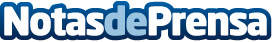 Red.es, adigital y el ICEX lanzan una misión digital a DublínDatos de contacto:Red.esNota de prensa publicada en: https://www.notasdeprensa.es/red-es-adigital-y-el-icex-lanzan-una-mision_1 Categorias: E-Commerce http://www.notasdeprensa.es